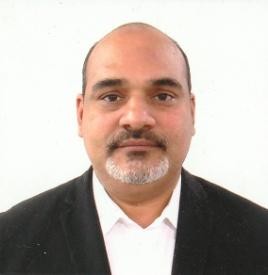 SRIKANT Address: Dubai, UAEEXECUTIVE SUMMARY_ _ _ _ _ _ _ _ _ _ _ _ _ _ _ _Profile: Result oriented professional with qualitative experience in Finance industry across strategic planning, corporate finance and accounting operations.Experience: Extensive experience in optimizing business operations, managing a wide range of financial, operational, budgeting functions.Efficiency: Skilled in analyzing and managing cash flows as well as predicting trends and reporting on factors influencing business performance.Exposure: Conceptualizing and  implementing financial procedures, including internal financial systems and controls.Proficiency: Adapt at establishing financial management processes to minimize financial risk and increase revenuesKey competencies: Defining SOP’s and introducing well-defined accounting systems along with internal controls for systematic conduct of business.Leadership: Versatile leader with exceptional organization skills, excellent communication, presentation and interpersonal skills, capable of resolving multiple and complex issues and motivating staff for improvement.Technical Skills: Tally ERP, Oracle EBS Financials Modules, Oracle Hospital Information System; MS Office (Word, Excel, Power Point, Outlook)P R O F E S S I O N A L E X P E R I E N C EDate of Joining	:	26th September 2010Date of Leaving	:	14th October 2019Nature of Business	:	IT Solution & Service Provider Post Designated	:	Sr. Accounts & Admin ExecutiveReporting Boss	:	Financial Controller & EVP Head of Operations of Dubai Office Place of Work	:	Dubai Internet City, Dubai, U.A.E.K E Y D E L I V E R I A B L E SF I N A N C E & A C C O U N T I N G O P E R A T I O N SSystematized accounting procedure involving finalization of balance sheet and compliance with internal & external audit, ensure error proof accounting as per statutory accounting and its reconciliation.Prepared variance analysis & statement of cash flows for internal/external reporting and provide financial overview & leadership for all major operating activities including development of business/profit plans.Articulated financial strategies for accurate estimation and forecasting; planning and implementing annual budget; tracking and analyzing outcomes and allocating monetary resources.Maintained seamless liaison with business unit’s director of development and other senior management to implement and upholding fiscal plans for projects and departments.Accountable for tax implementation for all business and group as well as actively dealing the group’s cash flow through accurate historical reporting and robust forecasting.Confirmed timely and accurate invoicing for the services provided to the Clients.Contributed in the continuous follow up for timely collection of outstanding receivables as well as supervised in preparation of periodical financial report & analytical reports, highlighting deviation between Budgeted & Actual.Safeguarded that remedial action is taken in each of the functional areas impacted and cost optimization.Supervised monthly staff payroll processing in line with WPS & Non-WPS requirements.Drove significant efforts in systematically maintaining books of accounts by scrutinising ledger accounts regularly.Handling monthly reconciliation of Bank Accounts, Payables, Receivables, Prepaid Expenses, Fixed Asset & Depreciation, Inter Related Company Account and Provisions etc.Maintained Project wise costing sheet & formulating and monitoring the implementation of budgets and budgetary controls.Presented various MIS reports to the management, including bills receivables, collections, Cost of goods sold, project level and business unit level margins and projected billing pacing sheet etc.Prepared entire audit schedules for the year end Statutory Audit. Coordinated with Auditor for timely closing Statutory Audit after discussing and finalizing on the audit observations with Financial Controller.Managed the timely VAT return filing for all the entities in UAE as well as handled the accountability for the KYC update and renewal of Credit Facility with Banks.Oversee various bank guarantees, FDs and properly managing the bank facility.H R & A D M I N I S T R A T I O NStudied offer letters for the new appointments and safeguarded compliance with employment related laws.Interacted with department heads, ensuring all company policies and procedures are adhered.Authenticated end of service benefit payment and ensured compliance of visa cancellation process.Maintained renewals / registration requirements of all important documents are up to date at all times. Directed all lease agreements and make sure they are renewed timely after duly endorsed.Accomplished various AMC with the service providers ensuring infrastructure needs are met and routine.Communicated with insurance companies for various insurance policies (Staff medical insurance, Business Comprehensive Insurance, Professional Indemnity & CGL) and ensured timely renewal of cover.Authenticated the purchase requisitions received from different department, getting quotations, negotiating, finalizing the vendor and finally issuing required PO based on the approvals from the higher authority.C A R E E R G L I M P S EName of the Company	:	M/s RAJ ROCKS LLC.Date of Joining	:	10th April 2010Date of Leaving	:	23rd September 2010Nature of Business	:	Aggregate, Road base & Sand Crusher Company Post Designated	:	Sr. Accounts ExecutivePlace of Work	:	Fujairah, U.A.E.Name of the Company	:	M/s GOLDLINE CONTRACTING LLC.Date of Joining	:	21st March 2007Date of Leaving	:	31st March 2010Nature of Business	:	Construction of Civil & MEP Post Designated	:	Senior AccountantPlace of Work	:	Dubai, U.A.E.Name of the Company	:	M/s HYPERQUALITY INDIA PVT. LTD.Date of Joining	:	1st June 2006Date of Leaving	:	16th March 2007Nature of Business	:	BPO unit in Quality Control Post Designated	:	Senior Finance ExecutivePlace of Work	:	Gurgaon, Haryana, India.Name of the Company	:	M/s MAX HEALTHCARE INSTITUTE LTD.Date of Joining	:	7th October 2001Date of Leaving	:	31st May 2006Nature of Business	:	Healthcare ServicesPost Designated	:	Accounts ExecutivePlace of Work	:	New Delhi, India.Name of the Company	:	M/s GATI LIMITEDDate of Joining	:	5th July 1999Date of Leaving	:	6th October 2001Nature of Business	:	Cargo ServicesPost Designated	:	Executive AccountsPlace of Work	:	New Delhi, India.Name of the Company	:	M/s LABH CONSTRUCTION LTD. Date of Joining	:	5th May 1997Date of Leaving	:	19th June 1999Nature of Business	:	Civil ConstructionPost Designated	:	Cashier cum Accounts AssistantPlace of Work	:	New Delhi, India.Personal Contact	: srikant-394800@2freemail.com Reference	: Mr. Anup P Bhatia, HR Consultant, Gulfjobseeker.com 0504973598I am available for an interview online through this Zoom Link https://zoom.us/j/4532401292?pwd=SUlYVEdSeEpGaWN6ZndUaGEzK0FjUT09 I hereby declare that the information furnished above is true to the best of my knowledge and references for the same will be provided on instruction.Place: Dubai	Srikant 